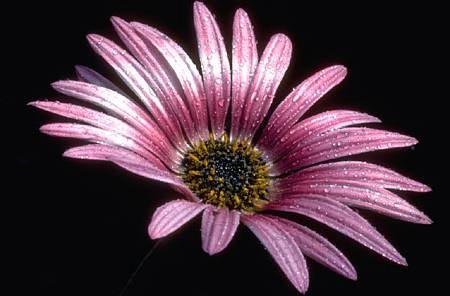  «Игры на развитие мелкой моторики рук»Тонкая моторика - это разновидность движений, в которых участвуют мелкие мышцы. Эти движения не являются безусловным рефлексом, как ходьба, бег, прыжки, и требуют специального развития.Родителей часто беспокоит слабое развитие пальцев рук, так как очевидно, что у таких детей будут трудности с письмом, и они озадачены, как же упражнять пальцы рук, развить силу и выносливость мышц кисти.В первую очередь, развитие тонкой моторики ребенка связано с его общим физическим развитием. Поэтому ребенку необходимы разнообразные физические упражнения на занятиях физкультурой. Далее, постарайтесь ограничить использование в рисовании фломастеров: они не требуют таких усилий от ребенка и не развивают мышцы пальцев руки. Предпочтительными должны быть простые цветные карандаши.Очень полезны для развития пальцев ребенка такие виды деятельности как лепка из пластилина и глины, рисование и раскраска (покупайте детям книжки - раскраски), составление аппликаций, работа с ножницами (желательно небольшого размера), пришивание пуговиц, вышивание, выжигание, выпиливание, нанизывание бус, конструирование из мелких деталей.А когда наступит лето, используйте для тренировки сборы ягод, выпалывание сорняков и другие виды работ, в которых участвуют мелкие мышцы РУК- Дополнительные, специальные занятия особенно нужны детям с плохим развитием речи, так как существует тесная связь между уровнем развития речи и степенью развития тонкой моторики. Если ребенку 2-3 лет удаются изолированные движения пальцев (может показать отдельно один палец, два и т. д.), то обычно у такого ребенка хорошо развита и речь. Поэтому тренировка пальцев рук у ребенка является средством повышения его интеллекта, развития речи и подготовки его к письму.СПОСОБЫ РАЗВИТИЯ ТОНКОЙ МОТОРИКИ.1. Выпрямить кисть, плотно сомкнуть пальцы и медленно сжимать их в кулак. Поочередно выполнять каждой рукой.2. Руку плотно положить на стол ладонью вниз и поочередно сгибать пальцы: средний, большой, мизинец, безымянный. Выполнять поочередно каждой рукой.3.   Выпрямить кисть и поочередно присоединять безымянный палец к мизинцу, средний к указательному.Сжать пальцы в кулак и вращать кисть в разных направлениях. Сначала поочередно каждой рукой. Затем - двумя руками одновременно.Сгибание и разгибание пальцев. Пальцы разомкнуть как можно шире, затем сомкнуть и так продолжать дальше. Поочередно каждой рукой, затемсразу обеими. Помните эту присказку: «Мы писали, мы писали, наши пальчики устали».Положить руки ладонями вверх. Ребенок поднимает по одному пальцы сначала на одной руке, потом на другой. Повторять это упражнение в обратном порядке.        Ладони лежат на столе. Ребенок поочередно поднимает пальцы сразу обеих рук, начиная с мизинца.Ребенок зажимает карандаш средним и указательным пальцами сгибает и разгибает эти пальцы.Положить на стол 10 -15 карандашей или палочек. Ребенок одной рукой пытается собрать все карандаши (палочки). При этом нельзя помогать другой рукой и надо стараться брать карандаши по одному. Вместо карандашей предложите ребенку собрать пуговицы, горошинки и другие мелкие леталиРебенок зажимает карандаш между средним и указательным пальцами. Далее выполняет движения так, что сначала сверху оказывается средний палец, а потом указательный.Дайте ребенку два небольших шарика или два грецких ореха и попросите его покатать их между ладонями (пальцы прямые) в одну и другую сторону. А теперь пусть ребенок попробует их перекатывать пальцами одной руки, вращая то в одну, то в другую сторону.Покажите ребенку такое упражнение: быстро касаться кончиками пальцев большого пальца. В одну сторону, начиная с мизинца, и в другую сторону – с указательного пальца. На одной руке, на другой, на обеих сразу.